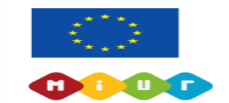 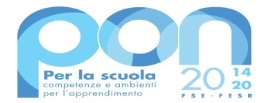 
 

Liceo Scientifico Statale “Elio Vittorini” 
   Via Mario Donati, 5/7  20146 Milano   - Tel.  02.474448 – 02.4233297 - Fax 02.48954315  
Cod. Fisc. 80129130151   –   Cod. Mec. MIPS18000P
   Sito internet:  www.eliovittorini.edu.it  *   e-mail: segreteria@eliovittorini.it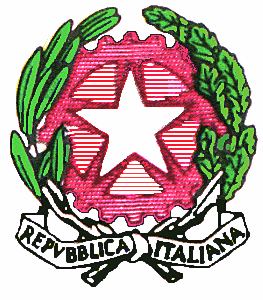 Alla Dirigente ScolasticaOggetto:   PRESENTAZIONE CANDIDATURA PER DOCENTE ORIENTATORE/TUTORIl sottoscritto /la sottoscritta prof./prof.ssa……………………………………………………..Nato/a il…………………….a……………………………………In qualità di docente assunto a Tempo Indeterminato per la classe di concorso ………………….consapevole di quanto prescritto dall’art. 76 del D.P.R. 28/12/2000, n. 445, sulla responsabilità penale cui può andare incontro in caso di dichiarazioni mendaci, ai sensi e per gli effetti di cui all’art. 46 del citato D.P.R. n. 445/2000 e sotto la propria personale responsabilità, in riferimento all’avviso di cui alla Circ. n. 151 del 7 aprile 2023,DICHIARALa disponibilità ad assumere la funzione (si possono spuntare entrambe le funzioni):	di orientatore	di tutorper almeno un triennio scolastico secondo quanto indicato nella Circ. n. 151 del 7 aprile 2023 e negli allegati in essa citati.A tal fine dichiara (sbarrare ciò che interessa):	di essere in servizio con contratto a tempo indeterminato dal 	e pertanto ha un’anzianità di almeno cinque anni;	di essere in servizio con contratto a tempo indeterminato dal 	 prestato servizio a tempo determinato come di seguito specificato:a.s. 	dal 	al 	a.s. 	dal 	al 	a.s. 	dal 	al 	a.s. 	dal 	al 	e pertanto ha un’anzianità di almeno cinque anni; di essere in servizio con contratto a tempo indeterminato dal 	e pertanto ha un’anzianità di 	anni (per coloro che hanno un’anzianità minore di cinque anni)di aver svolto negli ultimi sette anni uno o più delle seguenti funzioni (sbarrare ciò che interessa):	Funzione strumentale PCTO	Referente di stage linguistico o vulcanologico o scientifico	Referente di ambito PCTO	Tutor PCTO di classe 	Referente di PCTO – progetti trasversali di istituto con valore di PCTO	Funzione strumentale GLI – bes- inclusione	Docente Coordinatore di Classe del triennio con compiti legati alla consuntivazione delle ore di PCTO	Docente Coordinatore di Classe quinta con compiti legati all’accompagnamento per gli studenti dell’elaborazione del curriculum da presentare all’Esame di StatoAltro 	Milano, addì………………………Firma per esteso………………………………………………